7 апреля в календаре отмечен как Всемирный день здоровья. Здоровье является самой важной составляющей жизни человека. О правилах сохранения здоровья каждый должен знать с детства. 5 апреля в рамках акции «Областная зарядка» активисты «Движение Первых» и учитель физической культуры Васильев С. В. провели зарядку, зарядили энергией и хорошим настроением всех учащихся отличной зарядкой.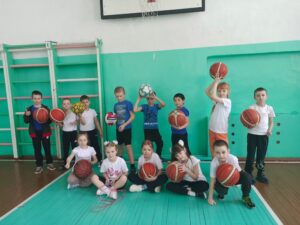 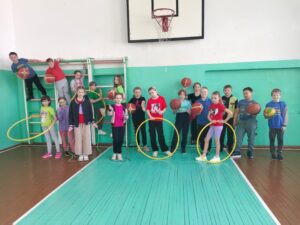 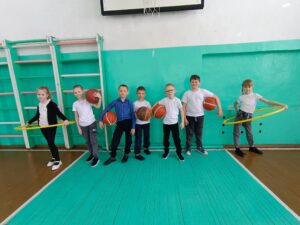 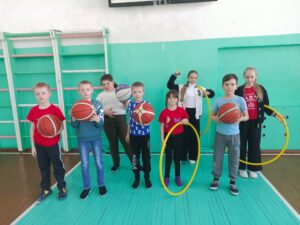 